Кислородные палатки с увлажнителем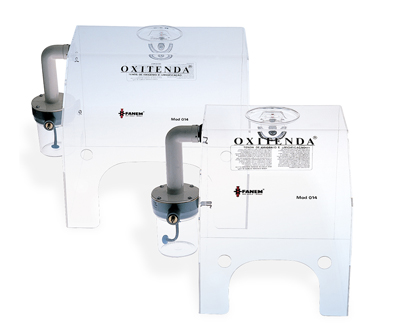 Бренд:FanemСтрана-производитель:БразилияПолное описаниеКислородные палатки с увлажнителем .Размер 1 (27x34x31 см)Размер 2 (40х40х33 см)